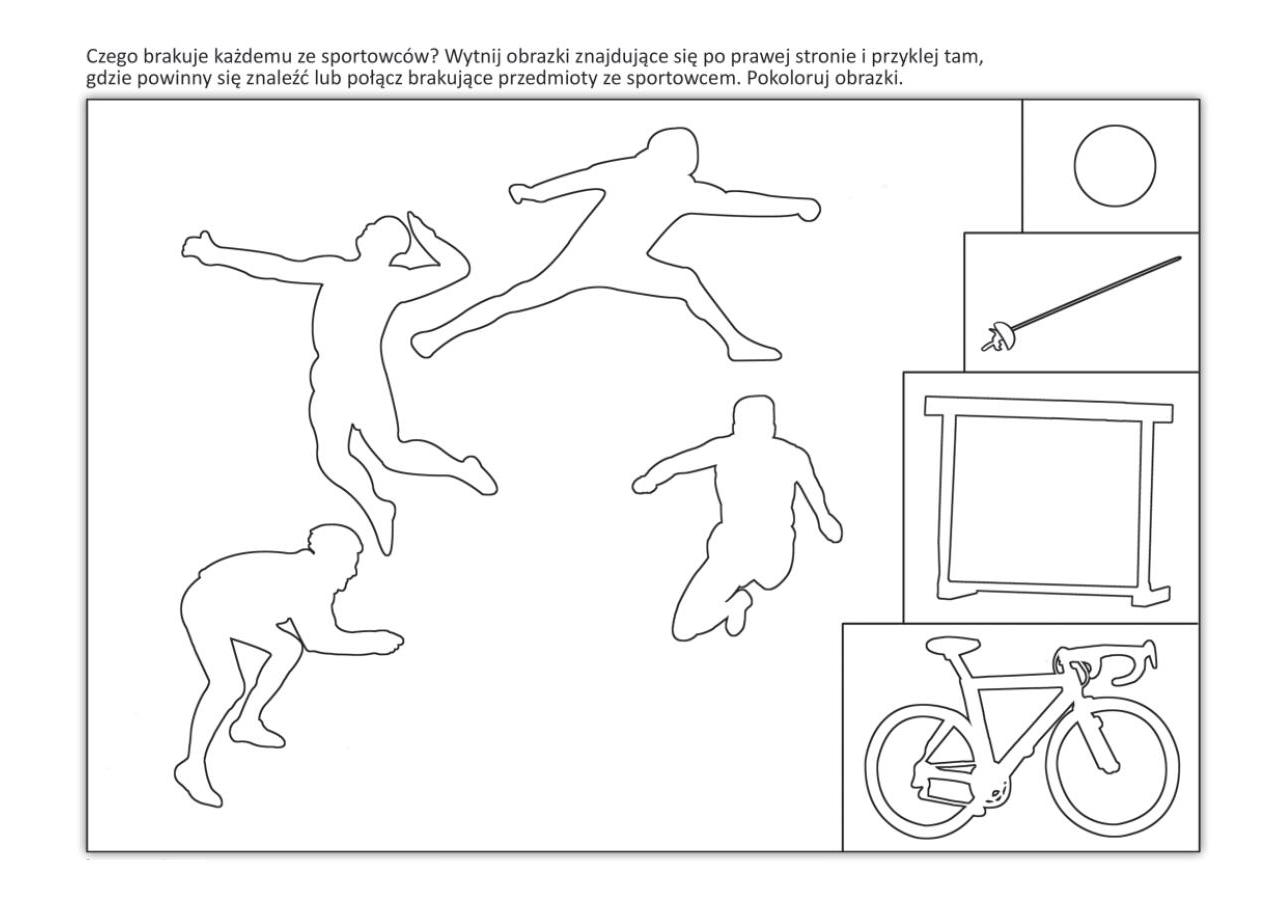 Pokoloruj -biegi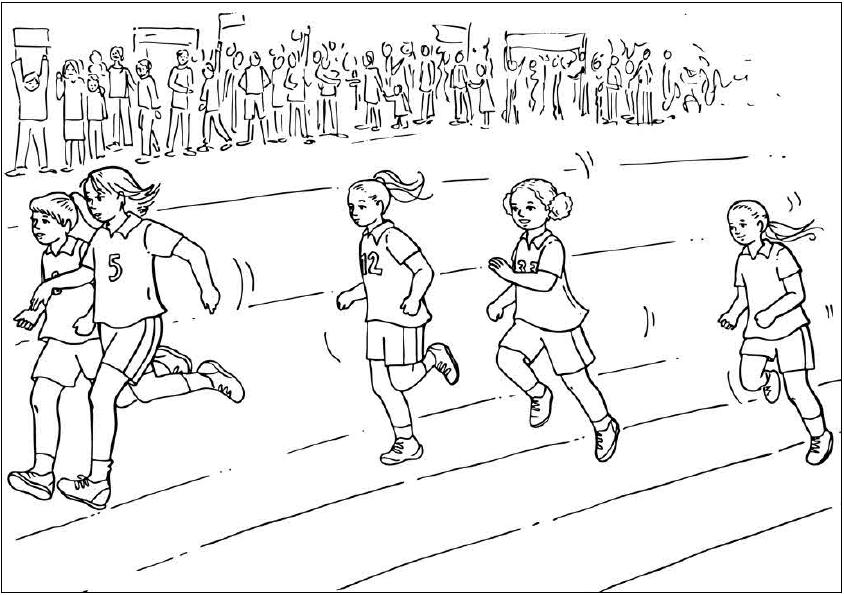 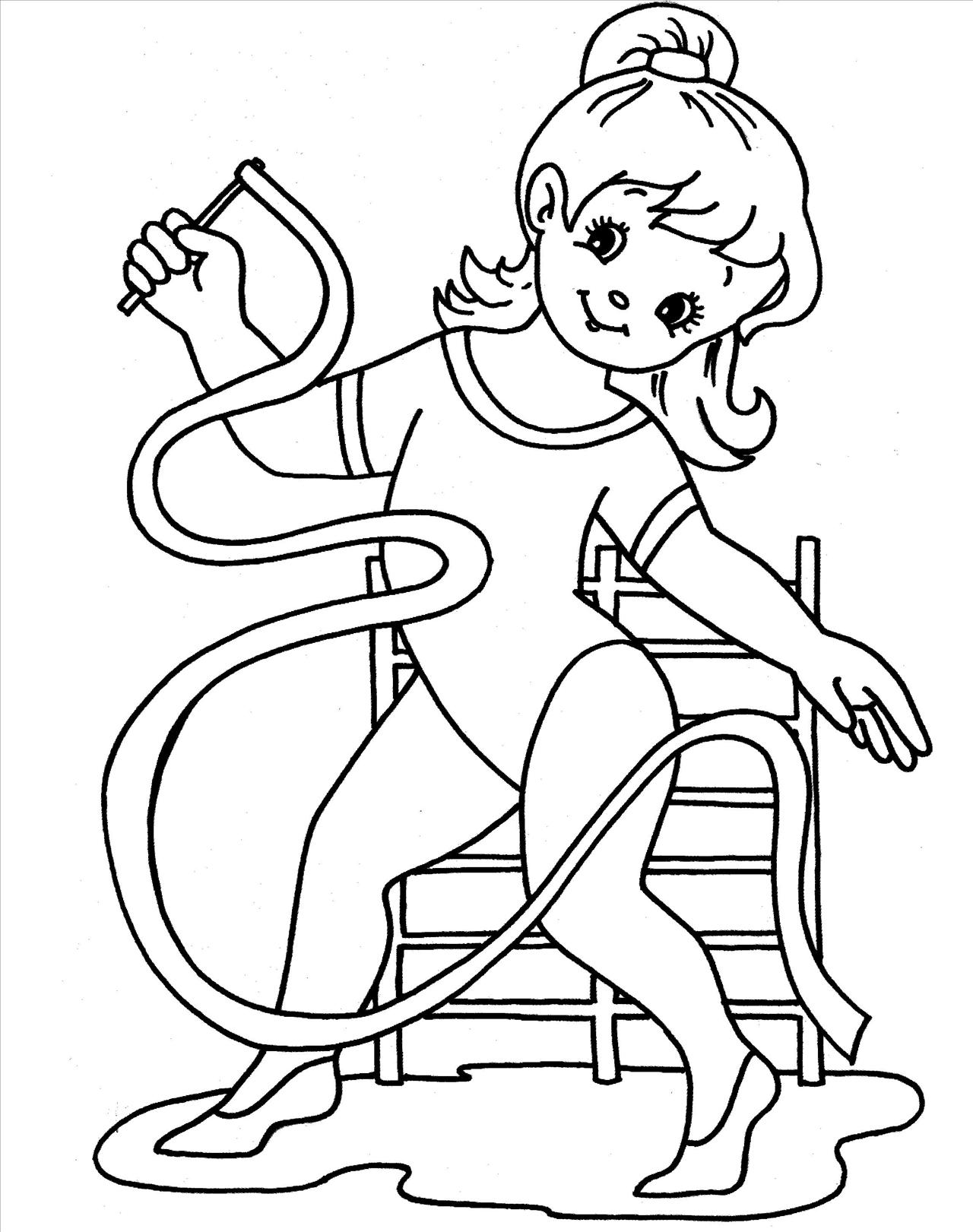 Pokoloruj – gimnastyka artystyczna